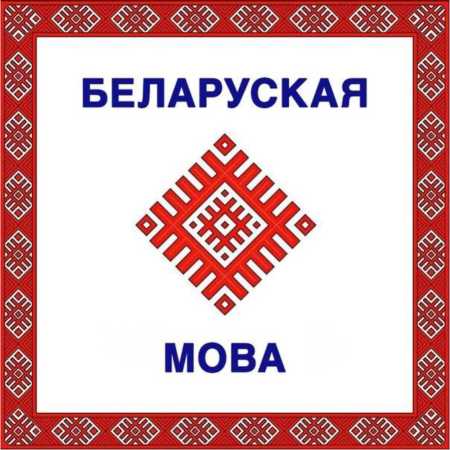 Паважаныя бацькі выхаванцаў устаноў дашкольнай адукацыі!     Упраўленне па адукацыі, спорце	і турызме Вілейскага райвыканкама інфармуе, што, кіруючыся, Кодэксам Рэспублікі Беларусь аб адукацыі, Палажэннем аб установе дашкольнай адукацыі, Статутам установы дашкольнай адукацыі, на выснове запытаў законных прадстаўнікоў дзяцей на базе ўстаноў дашкольнай адукацыі могуць стварацца групы з беларускай мовай навучання і выхавання. Па гэтаму пытанню Вы можаце звяртацца да кіраўніка ўстановы дашкольнай адукацыі або спецыяліста упраўлення па адукацыі, спорце і турызме Вілейскага райвыканкама.Установы (групы) дашкольнай адукацыі Вілейскага раёна   з беларускай мовай навучанння і выхаванняНазва дзяржаўнай установы адукацыіПаштовы адрасКолькасць груп“Дзіцячы сад № 5 г.Вілейкі”222417, г.Вілейка, вул. Сонечная, д.201“Дзіцячы сад № 6 г.Вілейкі”222417, г.Вілейка, вул. Савецкая, д.951“Даўгінаўскі дзіцячы сад”222424, а/г. Даўгінава, вул. Мінская, 252“Ерхаўскі дзіцячы сад”222420, а/г. Ерхі, вул. Новая, 51“Ільянскі дзіцячы сад”222431, а/г. Ілья, вул. Савецкая, 904“Куранецкі дзіцячы сад”222415, а/г. Куранец, вул. Савецкая, 543“Любанскі дзіцячы сад”222451,а/г. Любань, вул. Кастрычніцкая, 142“Людвіноўскі дзіцячы сад”222462, а/г. Людвінова, вул.Беларуская, 222“Нарачскі дзіцячы сад”222412, а/г. Нарач, вул. Кастрычніцкая, 72“Шылавічскі дзіцячы сад”222411, а/г. Шылавічы, вул.Камсамольская,41“Залеская сярэдняя школа Вілейскага раёна”222461, п. Партызанскі, вул.Школьная, 212“Вязынская сярэдняя школа”222445, а/г Вязынь, вул.17 Верасня, 461“Мацькаўская базавая  школа”222442, д.Мацькаўцы, зав. Лугавы, 111“Сцешыцкая сярэдняя школа”222422, а/гСцешыцы,вул. Камуністычная,32“Чурленская сярэдняя школа”222455, д.Лыцевічы, вул. Цэнтральная, 31“Іжская базавая школа”222454, д.Іжа, вул. Савецкая, 41“Рабунскі ВПК дзіцячы сад- базавая школа”222432, в.Рабунь, вул.Школьная, 161“Селішчанскі ВПК дзіцячы сад-пачатковая школа”222447, в.Заазер’е, вул. Цэнтральная,131Усяго20 устаноў адукацыі31 група